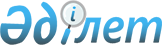 О присвоении имени улицеРешение акима сельского округа Сазды Аральского района Кызылординской области от 14 февраля 2024 года № 02
      В соответствии закона Республики Казахстан "О местном государственном управлении и самоуправлении в Республике Казахстан", закона Республики Казахстан "Об административно-территориальном устройстве Республики Казахстан", на основании заключения Областной ономастический комиссии от 21 декабря 2023 года и с учетом мнения населения соответствующей территории, РЕШИЛ:
      1. Присвоить имя Сауда Алданов безымянной улице села Сазды, сельского округа Сазды, Аральского района, Кызылординской области.
      2. Настоящее решение вводится в действие по истечении десяти календарных дней после дня его первого официального опубликования.
					© 2012. РГП на ПХВ «Институт законодательства и правовой информации Республики Казахстан» Министерства юстиции Республики Казахстан
				
      Аким сельского округа Сазды 

С. Сулейменов
